 LISTE DES FOURNITURES SCOLAIRES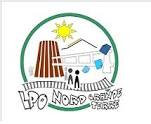 RENTREE SCOLAIRE 2022-2023  SECONDE BAC PRO ANIMATION (2 PRO Animation)                 Enfance et personnes âgéesEnseignement professionnelEnseignement professionnelEnseignement professionnelFOURNITURES SCOLAIRES- 1 classeur d’archives- 2 portes-vues personnalisables 80 vues- 300 pochettes plastifiées- 2 pochettes à rabat en carton (Bleu et rouge)- Feuilles simples + Feuilles doubles (A4) pour l’année- Intercalaires pour classeur grand format- 2 trousses spécifiques à l‘enseignement professionnel (Grande capacité permettant le rangement des feutres et des crayons)- 1 pochette de crayons de couleur- 1 taille crayon avec réservoir- 4 surligneurs de couleurs différentes- 1 règle, 1 équerre, 1 compas avec crayon, - 2 crayons papier (B et HB)- 1 gomme- 1 blanc correcteur- 1 blister de 4 bâtons de colle- 1 paire de ciseaux à bouts ronds- 1 mini-agrafeuse (+ 1 boite d’agrafes)- 1 Clé USB 5 GO à usage exclusivement scolaire- 1 rame de papier Blanc A4FOURNITURES SCOLAIRES- 1 classeur d’archives- 2 portes-vues personnalisables 80 vues- 300 pochettes plastifiées- 2 pochettes à rabat en carton (Bleu et rouge)- Feuilles simples + Feuilles doubles (A4) pour l’année- Intercalaires pour classeur grand format- 2 trousses spécifiques à l‘enseignement professionnel (Grande capacité permettant le rangement des feutres et des crayons)- 1 pochette de crayons de couleur- 1 taille crayon avec réservoir- 4 surligneurs de couleurs différentes- 1 règle, 1 équerre, 1 compas avec crayon, - 2 crayons papier (B et HB)- 1 gomme- 1 blanc correcteur- 1 blister de 4 bâtons de colle- 1 paire de ciseaux à bouts ronds- 1 mini-agrafeuse (+ 1 boite d’agrafes)- 1 Clé USB 5 GO à usage exclusivement scolaire- 1 rame de papier Blanc A4FOURNITURES SCOLAIRES- 1 classeur d’archives- 2 portes-vues personnalisables 80 vues- 300 pochettes plastifiées- 2 pochettes à rabat en carton (Bleu et rouge)- Feuilles simples + Feuilles doubles (A4) pour l’année- Intercalaires pour classeur grand format- 2 trousses spécifiques à l‘enseignement professionnel (Grande capacité permettant le rangement des feutres et des crayons)- 1 pochette de crayons de couleur- 1 taille crayon avec réservoir- 4 surligneurs de couleurs différentes- 1 règle, 1 équerre, 1 compas avec crayon, - 2 crayons papier (B et HB)- 1 gomme- 1 blanc correcteur- 1 blister de 4 bâtons de colle- 1 paire de ciseaux à bouts ronds- 1 mini-agrafeuse (+ 1 boite d’agrafes)- 1 Clé USB 5 GO à usage exclusivement scolaire- 1 rame de papier Blanc A4Trousse Garnie : Stylos de couleurs différentes ; Crayon noir HB (peu importe le chiffre) ;Gomme ; Colle ; Ciseaux ; Règle ; Quatre surligneurs de couleurs différentes ; Une pochette de crayon de couleurs ; Correcteur ; 	2 Cahiers grand format 24X32 cm grands carreaux de 96 Pages               2 Protèges cahiersUn cahier de brouillon	4 surligneurs de couleurs différentes                  Une trousse garnie, colleFeuilles doubles blanches grand format                      Un porte - vues (Co-intervention)Trousse Garnie : Stylos de couleurs différentes ; Crayon noir HB (peu importe le chiffre) ;Gomme ; Colle ; Ciseaux ; Règle ; Quatre surligneurs de couleurs différentes ; Une pochette de crayon de couleurs ; Correcteur ; 	2 Cahiers grand format 24X32 cm grands carreaux de 96 Pages               2 Protèges cahiersUn cahier de brouillon	4 surligneurs de couleurs différentes                  Une trousse garnie, colleFeuilles doubles blanches grand format                      Un porte - vues (Co-intervention)Trousse Garnie : Stylos de couleurs différentes ; Crayon noir HB (peu importe le chiffre) ;Gomme ; Colle ; Ciseaux ; Règle ; Quatre surligneurs de couleurs différentes ; Une pochette de crayon de couleurs ; Correcteur ; 	2 Cahiers grand format 24X32 cm grands carreaux de 96 Pages               2 Protèges cahiersUn cahier de brouillon	4 surligneurs de couleurs différentes                  Une trousse garnie, colleFeuilles doubles blanches grand format                      Un porte - vues (Co-intervention)PSEMATERIELSOUVRAGEPSE* 1 grand classeur à archive* 1 classeur souple format A4 dos 4 cm (cahier classeur)*  1 lot de pochettes transparentes* feuilles simples grands carreaux * Feuilles doubles petits carreaux * SurligneursLe matériel peut être utilisé sur les deux ans si celui-ci n’est pas détérioré.J’ASSURE EN PSE !  (PRÉVENTION SNTÉ ENVIRONNEMENT) – BAC PRO 2NDE /1ÈRE /TLE Auteurs : Marie José ACHARD / Nathalie ARTUNEDO / Tayeb BELGHOMARI ….Edition : DELAGRAVEISBN : 978-2-206-10652-6ANGLAIS1 cahier 24x32 96 pagesCarnet de Réussite Anglais Nuart : 1812744          ISBN : 978-2-216-16180-5 (environ 7€)MATHSSCIENCES-1 classeur, des transparents, des feuilles-1 calculatrice graphique de préférence « NUMWORKS » ou « CASIO GRAPH + EII » - Petit matériel de dessin-1 classeur, des transparents, des feuilles-1 calculatrice graphique de préférence « NUMWORKS » ou « CASIO GRAPH + EII » - Petit matériel de dessinARTS APPLIQUES-1 Pochette de feuilles de dessin de format A3 (42 X 29.7) -Un porte vue ou un cahier classeur muni de pochettes transparentes-Une clé USB 8 Go-Une pochette de crayons de couleurs (Tropicolor)-2 Crayons à papier (HB et 2B)-Une gomme blanche-Ciseaux- Colle-1 Pochette de feuilles de dessin de format A3 (42 X 29.7) -Un porte vue ou un cahier classeur muni de pochettes transparentes-Une clé USB 8 Go-Une pochette de crayons de couleurs (Tropicolor)-2 Crayons à papier (HB et 2B)-Une gomme blanche-Ciseaux- ColleFrançaisHistoireGéographieEMC2 classeurs souples (1 pour le français, 1 pour l’HGEMC)1 classeur à archive (restera à la maison le + souvent)1 lot de pochettes transparentes perforéesFeuilles simples grands carreauxLe matériel peut être utilisé sur les trois ans si celui-ci n’est pas détérioré2 classeurs souples (1 pour le français, 1 pour l’HGEMC)1 classeur à archive (restera à la maison le + souvent)1 lot de pochettes transparentes perforéesFeuilles simples grands carreauxLe matériel peut être utilisé sur les trois ans si celui-ci n’est pas détérioré